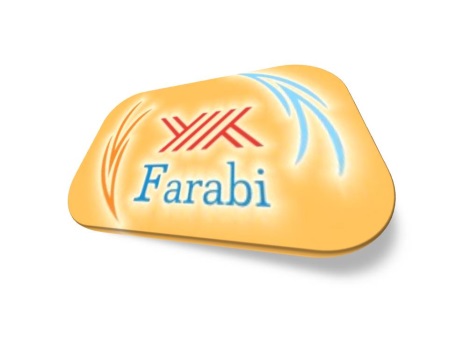 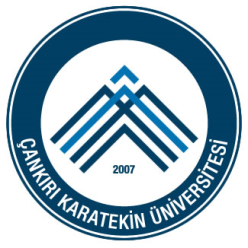 ÇANKIRI KARATEKİN ÜNİVERSİTESİFARABİ KOORDİNATÖRLÜĞÜ2019 - 2020 AKADEMİK YILIGÜZ / GÜZ+BAHAR DÖNEMLERİALINAN FARABİ BAŞVURU İSTATİSTİKLERİFAKÜLTE, YÜKSEKOKUL, MESLEK YÜKSEKOKULU BAŞVURU İSTATİSTİKLERİ: BAŞVURU KABUL TARİHLERİ				: 25 ŞUBAT - 15 MART 2019ALINAN BAŞVURU SAYISI					: 49 BAŞVURAN YÜKSEK LİSANS ÖĞRENCİSİ		: 0BAŞVURAN LİSANS ÖĞRENCİSİ				: 48BAŞVURAN ÖNLİSANS ÖĞRENCİSİ			: 1BAŞVURAN KIZ ÖĞRENCİ SAYISI				: 31BAŞVURAN ERKEK ÖĞRENCİ SAYISI			: 18BAŞVURAN (II. Ö.) ÖĞRENCİ SAYISI			: 13BAŞVURAN (I. Ö.) ÖĞRENCİ SAYISI			: 36BAŞVURULAN ÜNİVERSİTE SAYISI			: 31 FARKLI ÜNİVERSİTEFAKÜLTE İÇİN BAŞVURAN SAYISI			: 48  YÜKSEKOKUL İÇİN BAŞVURAN SAYISI			: 0 M.Y.O. İÇİN BAŞVURAN SAYISI				: 1GÜZ + BAHAR DÖNEMİ BAŞVURUSU			: 39GÜZ DÖNEMİ BAŞVURUSU					: 10 FAKÜLTE, YÜKSEKOKUL, MESLEK YÜKSEKOKULU BAŞVURU DAĞILIMLARI:SAĞLIK BİLİMLERİ FAKÜLTESİ				: 9EDEBİYAT FAKÜLTESİ					: 18İKTİSADİ ve İDARİ BİLİMLER FAKÜLTESİ		: 13FEN FAKÜLTESİ							: 2MÜHENDİSLİK FAKÜLTESİ					: 1GÜZEL SANATLAR FAKÜLTESİ				: 2ORMAN FAKÜLTESİ						: 3MESLEK YÜKSEKOKULU					: 1BAŞVURUDA BULUNAN ÖĞRENCİLERİMİZİN SINIF DAĞILIMLARI:1. SINIFTA OKUYAN ÖĞRENCİ SAYISI			: 4 2. SINIFTA OKUYAN ÖĞRENCİ SAYISI			: 18 3. SINIFTA OKUYAN ÖĞRENCİ SAYISI			: 264. SINIFTA OKUYAN ÖĞRENCİ SAYISI			: 1